Праздник 8 Марта в годы Великой Отечественной войны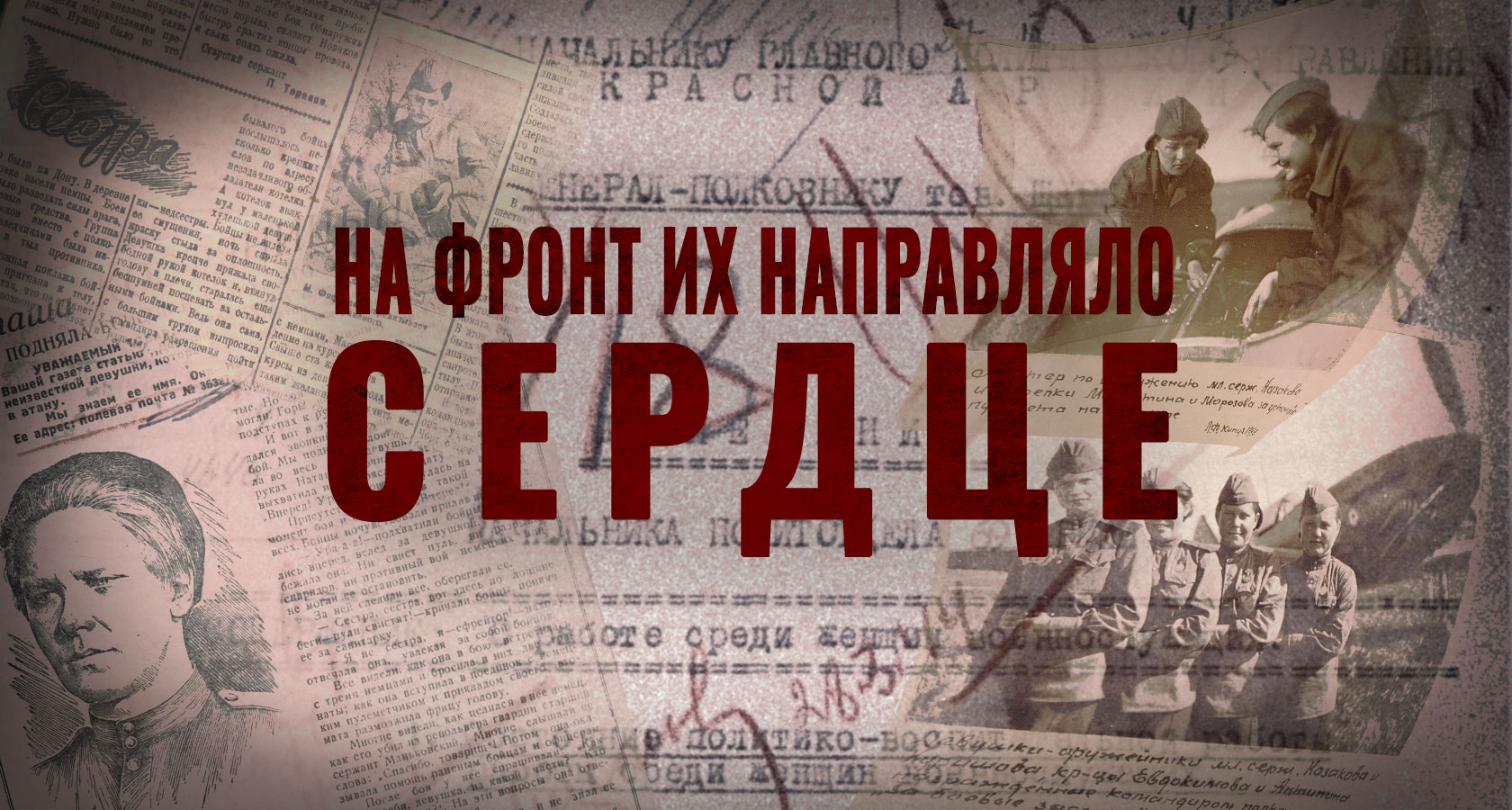 Несмотря на невзгоды военного времени по всей стране и на Вологодчине в 1942, 1943, 1944 и 1945 годах широко отмечался Международный день 8 марта. Эти цитаты из передовиц советских газет расскажут нашим читателям о вкладе представительниц прекрасной половины человечества в дело победы над жестоким врагом.Материал подготовлен Е.Стариковым http://nasha-pobeda.ru/interesnye-fakty/prazdnik-8-marta-v-gody-velikoy-otechestvennoy-voyny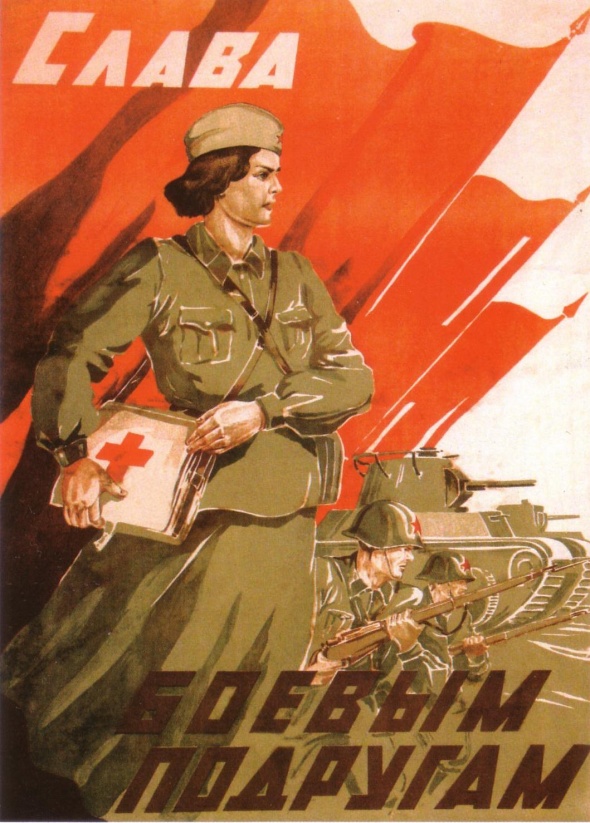 «Как отмечали 8 Марта на войне»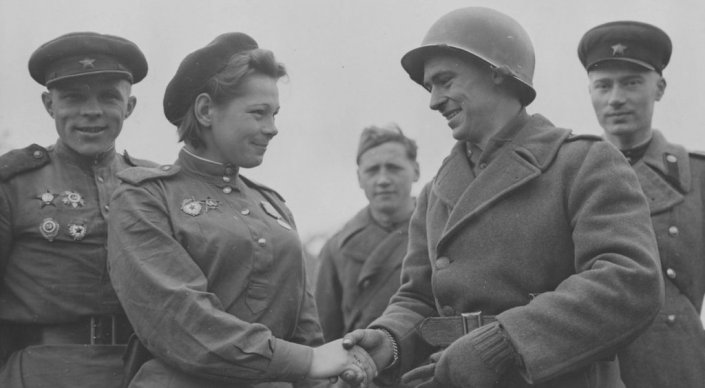 Это фото с сайта amic-polit.ru1942 год. Из постановления ЦК ВКП(б) «О международном коммунистическом женском дне - 8 марта»:«Пройдут века, и будущие поколения с любовью и благодарностью перечитают страницы истории, на которых золотыми буквами будут записаны имена женщин нашей эпохи, дела и дни их героической борьбы против фашизма за освобождение всего человечества.Женщины-работницы! Удвойте энергию! Давайте фронту больше танков, самолетов, орудий, минометов, пулеметов, винтовок, боеприпасов! Овладевайте мужскими профессиями, повышайте свою квалификацию! Проявляйте больше инициативы и заботы о бытовых учреждениях, по-хозяйски следите за работой столовых, детсадов, яслей, роддомов и бань.Женщины и девушки! Овладевайте военными специальностями. Изучайте дела противовоздушной и противохимической обороны, санитарное дело, связь. Окружите теплой заботой героических бойцов Красной Армии, обеспечьте внимательный уход за ранеными, проявите материнскую заботу о детях бойцов!»Из газеты «Красный Север» от 4 марта 1942 года:«Радостно встречают свой праздник - 8 марта работницы и жены рабочих станции Череповец. К празднику они приготовили новые подарки матери-родине. 17 женщин за зиму окончили обучение и теперь сдали экзамен на звание кочегаров. Бывшие кочегары тт. Хазова и Синицына тем временем подготовились и выдержали испытание на помощников машинистов».1943 год «8 марта в областном драмтеатре состоялось торжественное заседание, посвященное Международному Коммунистическому женскому дню - 8 марта… С докладом «Задачи женщин в дни Отечественной войны» выступила секретарь Молотовского райкома партии тов. Лыкова.Тепло встретили участники заседания поэта, трижды орденоносца, лауреата Сталинской премии Василия Лебедева-Кумача. Он прочел несколько своих произведений, вызвавших горячие аплодисменты всего зала.Торжественное заседание обратилось с приветственным письмом к Верховному Главнокомандующему, Маршалу Советского Союза товарищу Сталину. Текст письма к Иосифу Виссарионовичу был оглашен под долго не смолкающие аплодисменты. Завершился вечер большим концертом».Из газеты «Красный Север», март 1944 года:«Третий раз женщины страны отмечают Международный женский день в условиях Великой Отечественной войны. За эти три года наша страна, народы могучего Советского Союза прошли трудный, суровый путь борьбы с немецкими разбойниками, с честью выдержали все испытания, принесенные войной.Великий патриотизм советских женщин проявляется в тысячах славных дел, направленных для победы над ненавистным врагом. Тысячи женщин Вологды и других городов нашей области, став донорами, дают свою кровь для спасения жизни раненых бойцов и офицеров Красной Армии… Работница Вологодского стройтреста Хаза Иосифовна Больчер дала больше 9 килограммов крови, работница швейной фабрики № 1 Александра Федоровна Смирнова сдала свыше 8 килограммов, Лидия Николаевна Филичева из медшколы - 11 с половиной…Трудящиеся женщины проявляют огромную материнскую заботу о детях-сиротах, потерявших родителей, помогают государству воспитывать подрастающее поколение.Да здравствует советская женщина - активный участник священной борьбы за честь, свободу и независимость нашей любимой Родины!»Из постановления Центрального комитета ВКП(б), 1945 год:«Трудовая и воинская доблесть советской женщины, ее стойкость, боевой дух, умение мужественно преодолевать все трудности войны имеют своим источником горячий советский патриотизм, глубокую преданность и верность советской Родине…В Отечественной войне советские женщины защищают свою родную власть, давшую им свободу, свои политические права, возможности для творческого труда и счастливого материнства…Славные советские патриотки плечом к плечу со своими мужьями, сыновьями и братьями отстояли свободу и независимость своей Родины».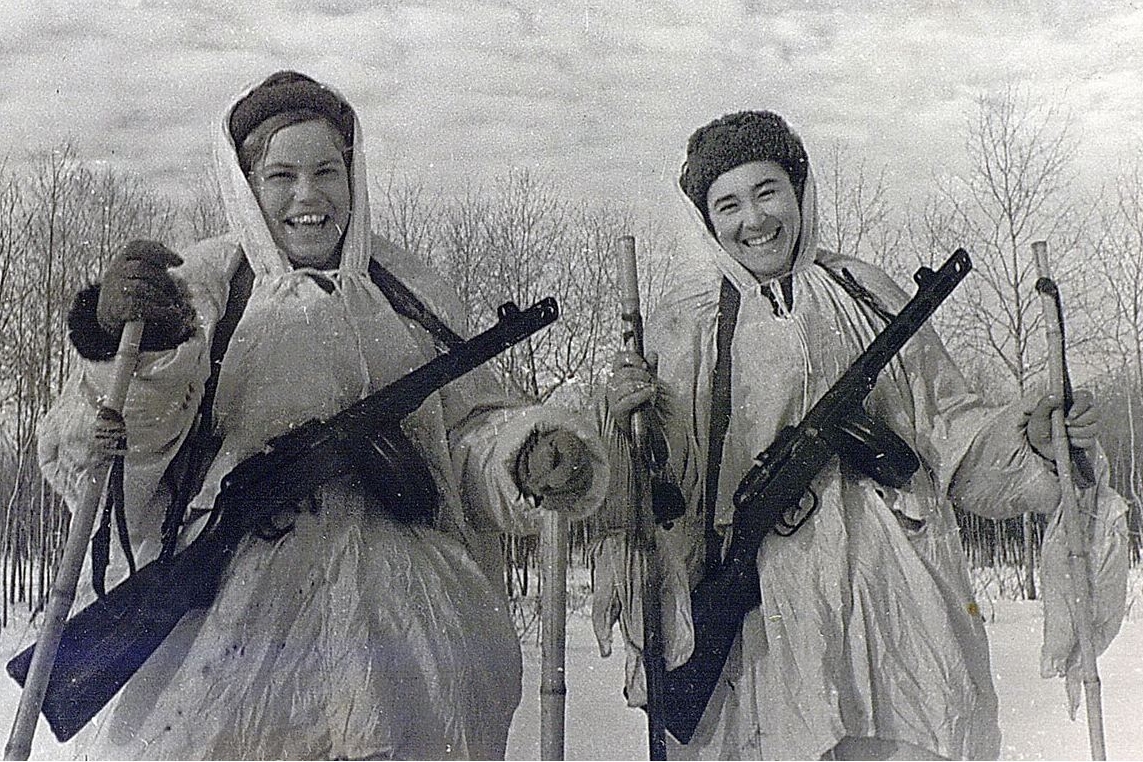 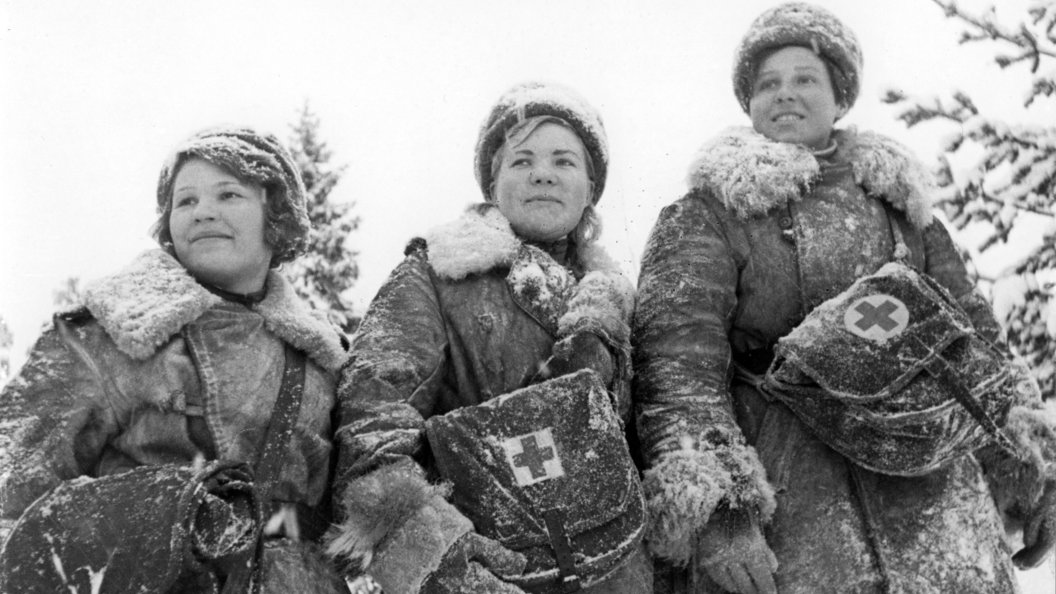 